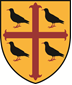 ST EDMUND HALLPOSTGRADUATE AWARDS 2019The College proposes, if candidates of sufficient merit present themselves, to make the following Postgraduate Awards to applicants currently studying, or being admitted in 2019, for research degrees (DPhil and MSc by research). As well as a completed application form, applicants are required to submit an academic CV, a copy of their transcript (a scanned copy is fine), and a brief description of their current/proposed research project (1-2 sides of A4). All applications must also be supported by two references, which can be submitted separately from the other application materials.All applications are judged on evidence of academic excellence. For the Pontigny award, please also supply a short description of how you plan to foster academic exchange between the MCR and SCR.Points to NotePlease indicate which award(s) you wish to apply for by ticking the box next to the relevant award.You do not need to send in multiple copies of your application if you are applying for more than one award.Successful candidates for these awards who are members of other Oxford colleges will be required to transfer to St Edmund Hall. Applicants should submit their completed application in PDF format via email to admissions@seh.ox.ac.uk by 5.00pm on Friday 18 January 2019. Please also ensure that both references are sent to this email address by this date.PERSONAL DETAILSJULIUS BAER ST EDMUND HALL SCHOLARSHIP – 1 scholarship to be made, to the value of £8,000 p.a. to be awarded for one or two academic year(s) to an African national, coming from a disadvantaged community and currently residing in any African country entering the first year of a taught postgraduate course (one or two years in length) in the following areas: 
              -  Finance, Economics & Management             -  Computer Science, Data Service, Science of the Internet & ICT             -  Wealth Inequality (including Social and Environmental Development) 
View the list of subjects and courses that qualify under these criteria on the St Edmund Hall website. 
This scholarship has been made available through the philanthropy of Julius Baer Group who wish to support disadvantaged students who, upon completion of studies, wish to return to Africa and play a role in the development of their community and/or country. The award is made available to enable study at Oxford and may be used alongside other funding available to you. As part of this commitment Julius Baer may choose to offer the award holder a fully paid internship at Julius Baer (most likely in one of their African offices) and this is to be arranged directly between Julius Baer and the award holder. If you wish to be considered for this award, you must also submit (in addition to your application) a short statement detailing: 1. Why the Julius Baer St Edmund Hall Scholarship is critical in enabling you to study at St Edmund Hall. (Maximum 350 words.) Please also state any other financial support that you have secured to assist your studies (this Scholarship can be used in conjunction with other funding). 2. How you intend to positively contribute to the development of your African community (or country) upon completion of studies and how your studies will support you in this. (Maximum of 350 words.)FULL NAME	Title:	Title:	Title:	Title:	Title:ADDRESS FOR CORRESPONDENCEPhone:E-mail:Phone:E-mail:Phone:E-mail:Phone:E-mail:Phone:E-mail:PERMANENT ADDRESS(if different from above)Phone:Phone:Phone:Phone:Phone:DATE OF BIRTH(day/month/year)NATIONALITYMALE  /  FEMALEMARRIED  /  SINGLE HIGHER EDUCATION HIGHER EDUCATION HIGHER EDUCATION HIGHER EDUCATION HIGHER EDUCATION HIGHER EDUCATIONInstitution attended (if currently studying at Oxford University please include the name of your College)FromToQualifications obtained including class or grade(if not qualified give details of course).  If currently studying at an Oxford college please specify your year of study, e.g. year 1 or year 2.Qualifications obtained including class or grade(if not qualified give details of course).  If currently studying at an Oxford college please specify your year of study, e.g. year 1 or year 2.Qualifications obtained including class or grade(if not qualified give details of course).  If currently studying at an Oxford college please specify your year of study, e.g. year 1 or year 2.PROPOSED COURSEDEPARTMENT OR FACULTYin which you are/will be workingQUALIFICATION TO BE ACHIEVEDe.g.  MSc Res, D.Phil.AREA OF PROPOSED RESEARCH If you are not already studying for a postgraduate degree in Oxford but plan to do so from October 2019, have you applied to the university?YES  /  NOAre you currently awaiting the outcome of your application?YES  /  NON.B. The successful candidate must be registered or HAVE APPLIED FOR a postgraduate degree AT THE UNIVERSITY OF OXFORD.  If you have made an application but do not yet know the outcome, please notify the ADMISSIONS OFFICER as soon as you do.PLEASE GIVE DETAILS OF YOUR CURRENT AND PROPOSED FUNDING ARRANGEMENTS given that the awards do not cover the full cost of course fees and living expensesPlease indicate whether this funding has been applied to or is firmly secured REFERENCESNAMES AND EMAIL ADDRESSES OF TWO REFEREES (candidates should ask their referees to fill in the reference forms and return them to admissions@seh.ox.ac.uk  by 5.00pm on Friday 18 January 2019)NAMES AND EMAIL ADDRESSES OF TWO REFEREES (candidates should ask their referees to fill in the reference forms and return them to admissions@seh.ox.ac.uk  by 5.00pm on Friday 18 January 2019)FURTHER INFORMATIONFURTHER INFORMATION1.  Please attach an academic CV, a copy of your transcript and a brief description of your current/proposed research project (1-2 sides of A4).2.  If there is any other information which you would like us to consider, please write on a separate sheet and attach it to this form.1.  Please attach an academic CV, a copy of your transcript and a brief description of your current/proposed research project (1-2 sides of A4).2.  If there is any other information which you would like us to consider, please write on a separate sheet and attach it to this form.1.  Please attach an academic CV, a copy of your transcript and a brief description of your current/proposed research project (1-2 sides of A4).2.  If there is any other information which you would like us to consider, please write on a separate sheet and attach it to this form.1.  Please attach an academic CV, a copy of your transcript and a brief description of your current/proposed research project (1-2 sides of A4).2.  If there is any other information which you would like us to consider, please write on a separate sheet and attach it to this form.Applicant’s SignatureApplicant’s SignatureApplicant’s SignatureDate